TRABAJO 2º DE LA ESO 22 DE MAYO:1º SOLUCIÓN PÁGINA 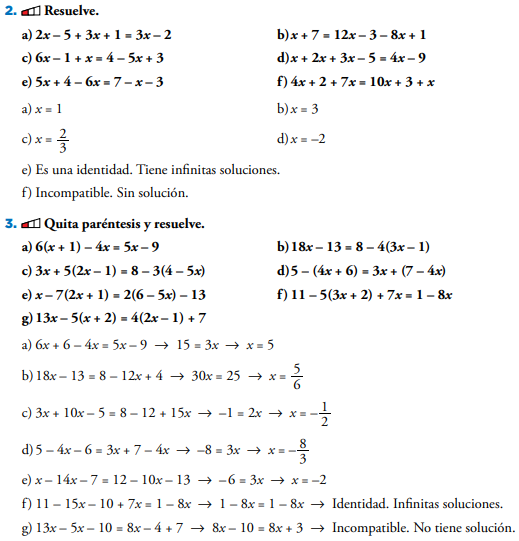 